Membership Investment Schedule 2024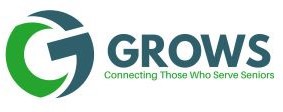 Choose your membership category$175	Organization / location with 1-10 employees$275	Organization / location with 11-50 employees$375	Organization / location with 51-100 employees$475	Organization / location with 101+ employees$500	Bronze Sponsor$1,000 Silver Sponsor$2,500 Gold SponsorAll GROWS members receive the following benefits:Listing in membership directory on GROWS websiteFree listing in the SourcebookReduced rates for GROWS events and seminarsE-mail alerts on important issues and legislation affecting seniorsParticipation at GROWS annual business meeting and voting rights for Board electionsOpportunity to distribute literature at monthly Service Network meetingFree announcements in the Senior Service Network meeting agendaSponsorship Benefits Include:BenefitGoldSilverBronzeOne year GROWS membership including all member benefits belowComplementary Admission to paid GROWS eventsFor three attendeesFor two attendeesFor one attendeeComplementary GROWS E-blast (2,000 inboxes)Three per yearTwo per yearOne per yearAdvertising CreditValue $500Value $250Value $100Display and 5-minute presentation at one GROWS monthly meeting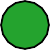 Logo and link on front page of website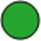 GOLD Name recognition & link on GROWS emailsSILVER Name recognition on GROWS emailsRecognition in major event programs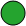 Display at one GROWS monthly meeting either virtual or in-personBusiness Spotlight in email newsletterThree per yearTwo per yearOne per yearRecognition on special Sponsor page on website